Load the thesaurus you want to use first.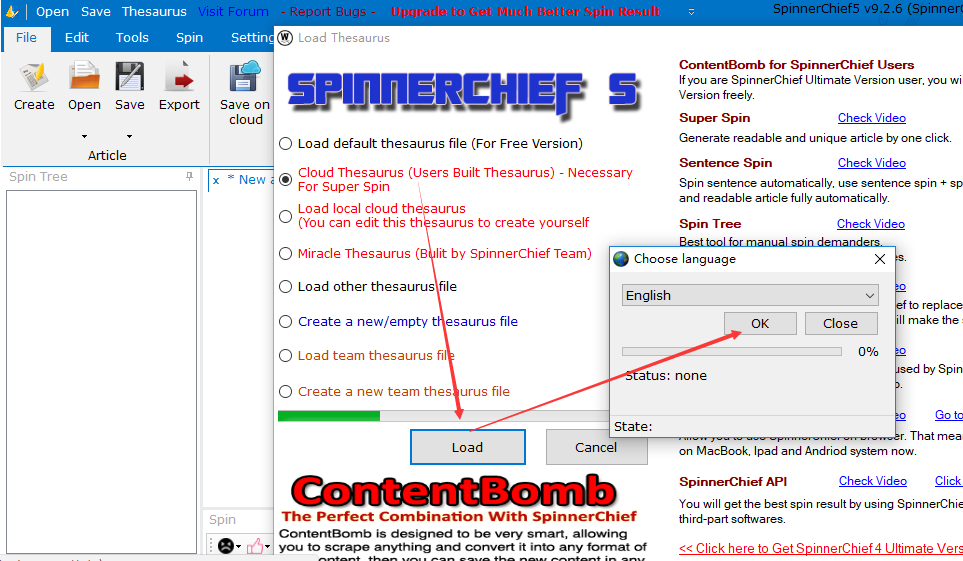 Select spin module, input your article here: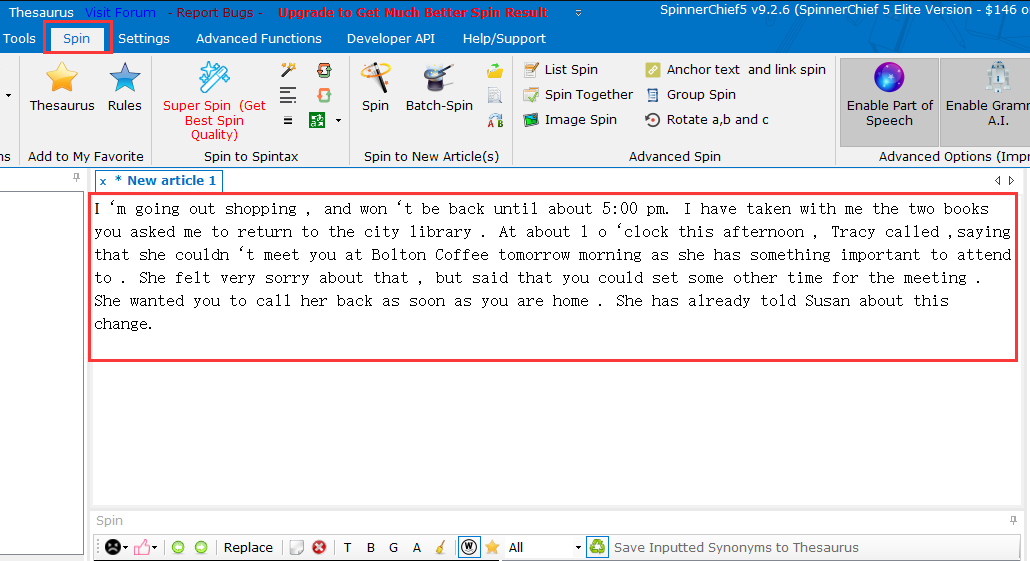 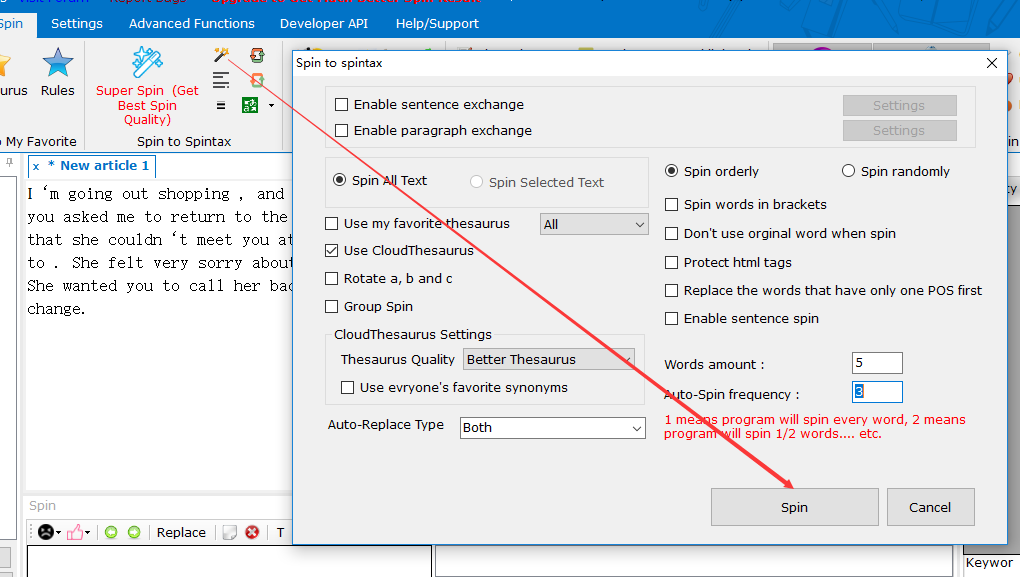 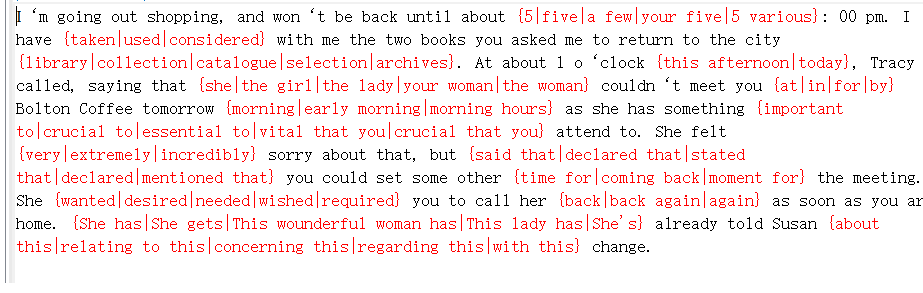 Or you can spin it to the new article: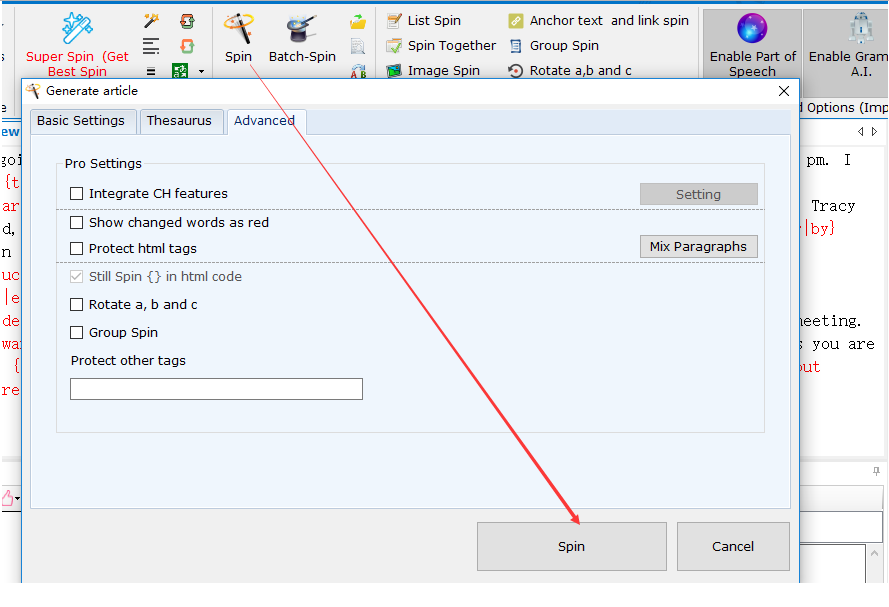 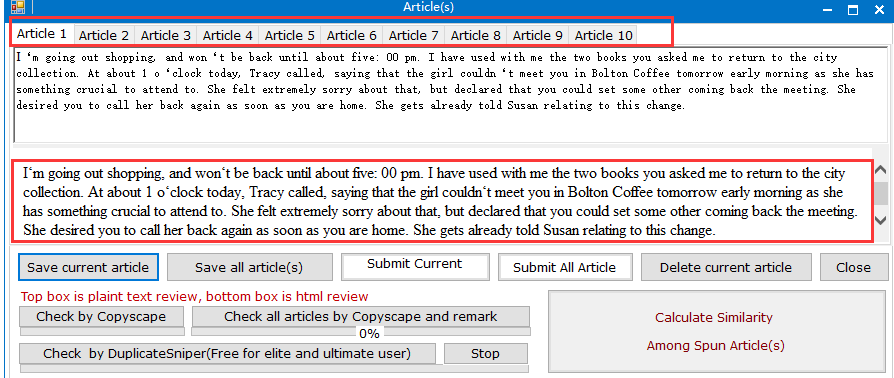 